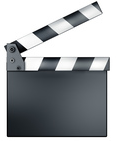 ТРЕКЕР ФИЛЬМОВ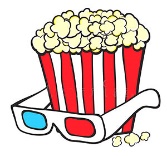 